СОВЕТ ДЕПУТАТОВ ЩЁЛКОВСКОГО МУНИЦИПАЛЬНОГО РАЙОНАМОСКОВСКОЙ  ОБЛАСТИР  Е Ш Е Н И Е от 18.09.2018 № 791/78Об утверждении Порядка ведения перечня видов муниципального контроля и органов местного самоуправления Щёлковского муниципального района, уполномоченных на их осуществлениеВ соответствии с Федеральным законом от 26.12.2008 №294-ФЗ «О защите прав юридических лиц и индивидуальных предпринимателей при осуществлении государственного контроля (надзора) и муниципального контроля», Федеральным законом от 06.10.2003 №131-ФЗ «Об общих принципах организации местного самоуправления в Российской Федерации», руководствуясь Уставом Щёлковского муниципального района, Совет депутатов Щёлковского муниципального района РЕШИЛ:Утвердить прилагаемый Порядок ведения перечня видов муниципального контроля и органов местного самоуправления Щёлковского муниципального района, уполномоченных на их осуществление. Настоящее решение подлежит размещению на официальном сайте Администрации Щёлковского муниципального района. Настоящее решение вступает в силу с момента его подписания.Председатель Совета депутатовЩёлковского муниципального района				     Н.В. СуровцеваУТВЕРЖДЁНрешением Совета депутатовЩёлковского муниципального районаот 18.09.2018 № 791/78ПОРЯДОКведения перечня видов муниципального контроля и органов местного самоуправления Щёлковского муниципального района, уполномоченных на их осуществление1. Настоящий Порядок ведения перечня видов муниципального контроля и органов местного самоуправления Щёлковского муниципального района, уполномоченных на их осуществление, разработан в целях обеспечения соблюдения прав юридических лиц и индивидуальных предпринимателей при осуществлении муниципального контроля на территории Щёлковского муниципального района, обеспечения доступности и прозрачности сведений об осуществлении видов муниципального контроля органами местного самоуправления, уполномоченными на их осуществление.2. Перечень видов муниципального контроля и органов местного самоуправления Щёлковского муниципального района, уполномоченных на их осуществление (далее - Перечень), представляет собой систематизированный свод сведений:- о видах муниципального контроля, осуществляемого органами местного самоуправления Щёлковского муниципального района;- об органах местного самоуправления Щёлковского муниципального района, уполномоченных на осуществление соответствующих видов муниципального контроля на территории Щёлковского муниципального района.3. Формирование и ведение Перечня осуществляется Администрацией Щёлковского муниципального района в соответствии с принятым постановлением Администрации Щёлковского муниципального района, по форме, являющейся Приложением 1 к настоящему Порядку.4. Ведение Перечня включает в себя следующие процедуры:4.1. Включение в Перечень сведений с присвоением регистрационного номера;4.2. Внесение изменений в сведения, содержащиеся в Перечне;4.3. Исключение сведений из Перечня.5. В Перечень включается следующая информация:- наименование вида муниципального контроля, осуществляемого на территории Щёлковского муниципального района;- наименование органа местного самоуправления Щёлковского муниципального района, уполномоченного на осуществление соответствующего вида муниципального контроля (с указанием наименования Управления, Отдела органа местного самоуправления, наделенного соответствующими полномочиями);- наименование и реквизиты нормативных правовых актов Российской Федерации, Московской области, муниципальных правовых актов Щёлковского муниципального, регулирующих соответствующий вид муниципального контроля (в последней действующей редакции).6. Основанием для внесения изменений в сведения, содержащиеся в Перечне, либо исключения сведений из Перечня является принятие соответствующего правового акта о прекращении действия или изменении правовых норм, наделяющих органы местного самоуправления полномочиями по осуществлению муниципального контроля в соответствующих сферах.7. Внесение изменений в Перечень осуществляется в течение 15 рабочих дней со дня принятия (издания) муниципального правового акта, предусмотренного пунктом 6 Порядка, или внесения в него изменений.8. Ответственность за своевременную актуализацию и достоверность сведений Перечня несет Администрация Щёлковского муниципального района.9. Информация, включённая в Перечень, является общедоступной. Актуальная версия Перечня подлежит размещению на официальном сайте Администрации Щёлковского муниципального района в информационно-телекоммуникационной сети «Интернет» в течение 10 рабочих дней со дня внесения соответствующих изменений, дополнений в Перечень.Приложение 1 к Порядку ведения перечня видов муниципального контроля и органов местного самоуправления Щёлковского муниципального района,  уполномоченных на их осуществлениеФОРМА ПЕРЕЧНЯвидов муниципального контроля и органов местного самоуправления Щёлковского муниципального района, уполномоченных  на их осуществление№ п/пНаименование вида муниципального контроляНаименование органа местного самоуправления ЩМР, уполномоченного на осуществление соответствующего вида муниципального контроля (с указанием наименования Управления, Отдела), наделенного соответствующими полномочиямиНаименование и реквизиты нормативных правовых актов, регулирующих соответствующий вид муниципального контроля1.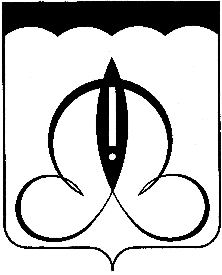 